Committee Member Duty Agreement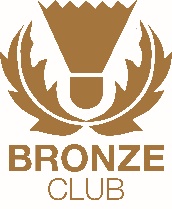 Below is a series of pledges made by elected committee members who have declared their commitment and responsibility to their roles they have been assigned for the season:   I agree to fulfil to the best of my ability the main duties that will be required at [INSERT CLUB NAME] I have agreed to dedicate the following amount of time per week to my committee which will exclude time when club is off-seasonI have contracted myself for this role until next season’s AGM and will decide whether to re-apply or not for this role at that meeting * Please note that clubs must have a minimum of 4 committee members which must include a Child Wellbeing & Protection Officer who cannot be a coach at the club.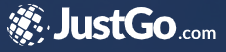 Thanks for completing the above information.  Please ensure that this information is within your Club Profile on JustGo – committee members & coaches are listed in club members section NAMEROLEJUSTGO(Y/N)